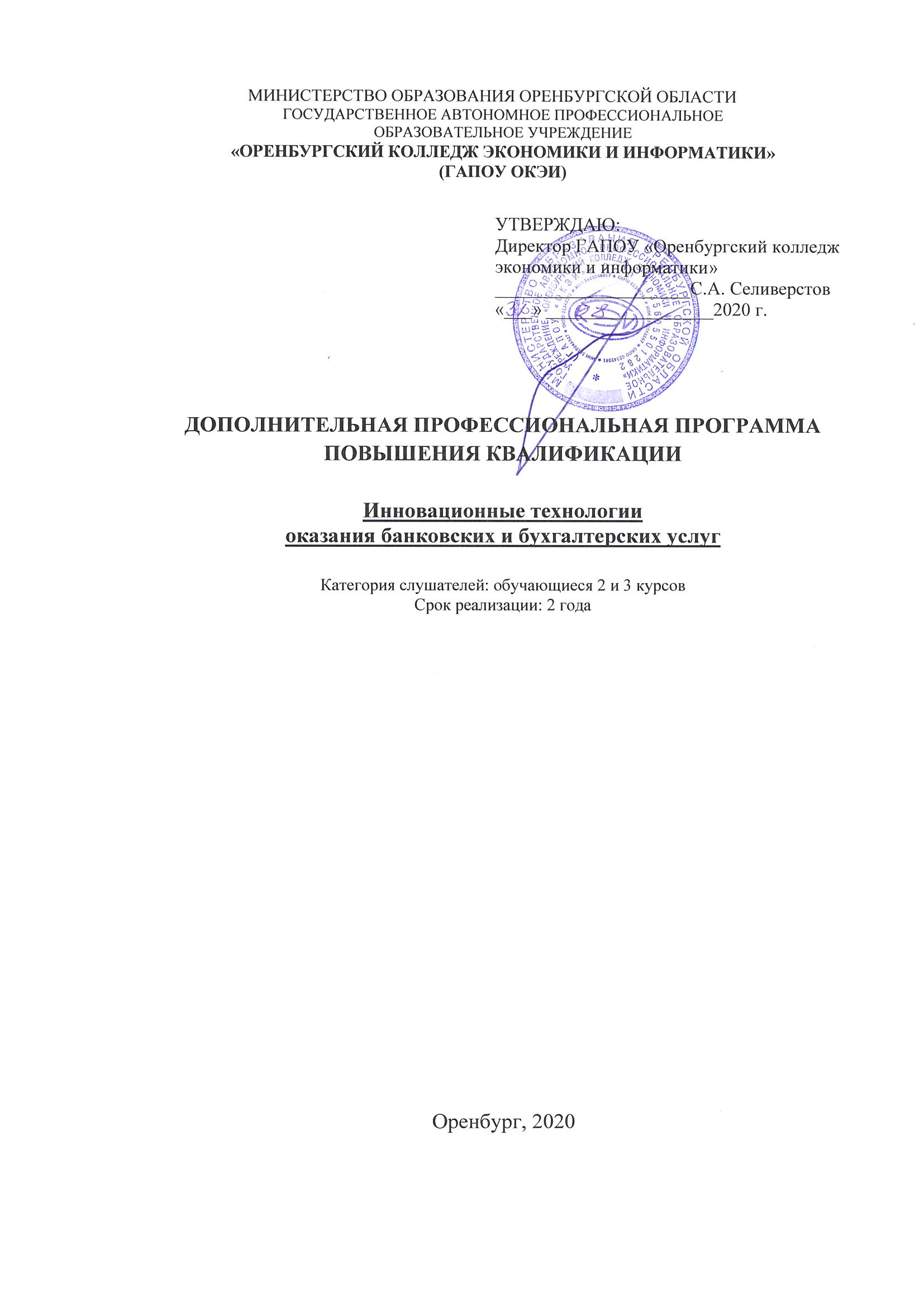 Оренбург, 2020Организация-разработчик – государственное автономное профессиональное образовательное учреждение «Оренбургский колледж экономики и информатики»СодержаниеПояснительная записка	41. Общая характеристика Программы	41.1 Нормативные правовые основания разработки Программы	41.2 Область применения Программы	51.3 Требования к слушателям (категории слушателей)	51.4 Цель и задачи Программы	51.5 Планируемые результаты обучения	51.6 Форма обучения	71.7 Объем программы	7 1.8 Форма документа, выдаваемого по результатам освоения Программы	72. Календарный учебный график	82.1 Календарный учебный график дисциплин второго курса	82.2 Календарный учебный график дисциплин третьего курса	93. Учебный план	104. Организационно-педагогические условия реализации Программы	114.1 Материально-техническое обеспечение	114.2 Организация образовательного процесса	114.3 Кадровое обеспечение образовательного процесса	135. Формы аттестации	13Приложение 1 Рабочая программа учебной дисциплины «Продажи в банке» 
	 15Приложение 2 Рабочая программа учебной дисциплины «Автоматизация бухгалтерского учета на предприятии»	23Пояснительная запискаЗа последние годы в рамках решения задачи по повышению качества финансовой устойчивости банков появилось много подходов, направленных на смещение концентрации усилий с вопросов внутренней организации процессов в сторону совершенствования процессов комплексного обслуживания массового клиента. Здесь можно назвать различные программы лояльности, позволяющие вовлечь клиента в различные программы, обеспечив перекрестные продажи и, как результат, удовлетворив наибольшее число финансовых потребностей. Таким образом, функция продаж непосредственно вплетается в организацию банковской деятельности.Реализация данной Программы повышения квалификации направлена на совершенствование и (или) получение новых компетенций, необходимых для выполнения профессиональной деятельности в сфере продаж банковских продуктов и услуг, а также автоматизированных процессов бухгалтерского учета.Программа повышения квалификации составлена с учетом приказа Министерства образования и науки Российской Федерации от 1 июля .          № 499 «Об утверждении порядка организации и осуществления образовательной деятельности по дополнительным профессиональным программам».1 Общая характеристика программы1.1 Нормативные правовые основания разработки ПрограммыНормативно-правовую основу разработки Программы составляют:Федеральный закон от 29 декабря 2012г. № 273-ФЗ «Об образовании в Российской Федерации» и с учетом требований нормативных актов:Порядок организации и осуществления образовательной деятельности по дополнительным профессиональным программам, утвержденный приказом Минобрнауки России от 1 июля 2013г. № 499;Федеральный государственный образовательный стандарт среднего профессионального образования (ФГОС СПО) по специальности 38.02.07 «Банковское дело», утвержденный приказом Минобрнауки России от 28 июля 2014г. № 837;Письмо Министерства образования и науки Российской Федерации от 21 апреля 2015 года № ВК-1013/06 «О направлении методических рекомендаций по реализации дополнительных профессиональных программ с использованием дистанционных образовательных технологий, электронного обучения и в сетевой форме».1.2 Область применения ПрограммыНастоящая Программа предназначена для повышения квалификации лиц, имеющих среднее профессиональное или высшее образование в области бухгалтерского учета и владеющих правилами осуществления банковских операций.1.3 Требования к слушателям (категории слушателей)К освоению программы допускаются лица (далее - слушатели), имеющие среднее профессиональное и (или) высшее образование, а также лица, получающие среднее профессиональное и (или) высшее образование.1.4 Цель и задачи ПрограммыЦелью Программы повышения квалификации является получение слушателями специальных знаний в области продвижения банковских продуктов и совершенствование профессиональных компетенций специалистов в области бухгалтерского учета, необходимых для успешного осуществления ими своей профессиональной деятельности.Задачи:- обеспечить слушателей необходимыми знаниями в области продажи банковских продуктов;- способствовать приобретению слушателями навыков работы в программе «1С: Предприятие 8.2», конфигурация «Бухгалтерия предприятия».1.5 Планируемые результаты обученияСлушатели, успешно завершившие обучение по данной программе, должны обладать профессиональными компетенциями (далее – ПК), соответствующими видам деятельности:ПК 1. Обрабатывать первичные бухгалтерские документыПК 2. Оформлять платежные документы для перечисления налогов и сборов в бюджет, контролировать их прохождение по расчетно- кассовым банковским операциямПК 3 Формировать бухгалтерские проводки по учету источников имущества организации на основе рабочего плана счетов бухгалтерского учетаПК 4. Формировать бухгалтерские проводки по начислению и перечислению налогов и сборов в бюджеты различных уровнейПК 5. Оформлять платежные документы для перечисления налогов и сборов в бюджет, контролировать их прохождение по расчетно- кассовым банковским операциямПК 6. Формировать бухгалтерские проводки по начислению и перечислению страховых взносов во внебюджетные фондыПК 7. Оформлять платежные документы на перечисление страховых взносов во внебюджетные фонды, контролировать их прохождение по расчетно-кассовым банковским операциям В результате прохождения программы повышения квалификации, обучающиеся будут готовы к деятельности:Осуществлять поиск потенциальных клиентов;Вести переговоры и устанавливать деловые контакты с клиентами;Применять различные маркетинговые технологии продажи банковских продуктов и услуг;Консультировать клиентов по видам банковских продуктов и услуг и условиям их предоставления.А также проводить работу с использованием соответствующего программного обеспечения:по документированию хозяйственных операций и ведению бухгалтерского учета имущества организации;по расчетам с бюджетом и внебюджетными фондами;составлению и использованию бухгалтерской отчетности.1.6 Форма обученияПрограмма реализуется в очной форме, с применением дистанционных образовательных технологий.1.7 Объем программыОбъем программы 120 часов.1.8 Форма документа, выдаваемого по результатам освоения программыУдостоверение о повышении квалификации установленного образца.2 Календарный учебный график 2.1 Календарный учебный график дисциплин второго курсаТаблица 1 – 1 семестр Таблица 2 – 2 семестр 2.2 Календарный учебный график дисциплин третьего курсаТаблица 3 – 1 семестр Таблица 4 – 2 семестр 3 Учебный план 4 Организационно-педагогические условия реализации Программы4.1 Организация образовательного процессаОрганизационно-педагогические условия реализации Программы должны обеспечивать освоение этой Программы слушателями качественно и в полном объеме, а также соответствие применяемых форм, средств, методов обучения возрастным, психофизическим особенностям, склонностям, способностям, интересам и потребностям обучающихся.Для проведения занятий используются аудиторные кабинеты профессионального образования, оборудованные достаточным количеством для обучающихся слушателей посадочных мест и персональных компьютеров с установленным лицензионным программным обеспечением.Для реализации Программы предусмотрена очная форма обучения с применением дистанционных образовательных технологий. Образовательная деятельность слушателей предусматривает следующие виды учебных занятий и учебных работ: лекции, практические занятия; консультации, выполнение аттестационной работы и внеаудиторную (самостоятельную) работу.Обязательные аудиторные занятия проводятся с группой. Для всех видов аудиторных занятий академический час устанавливается продолжительностью 45 минут. При выполнении аттестационных работ со слушателями проводятся консультации.Практические занятия проводятся с делением слушателей на мини-группы или индивидуально. Групповые консультации проходят при непосредственном общении преподавателя и слушателей в ходе обучения, а индивидуальные организуются как в очной форме, так и с применением дистанционных образовательных технологий.Программа обеспечивается учебно-методическим материалами по всем учебным модулям, включающие: текстовые и презентационные материалы; задания для аудиторной и самостоятельной работы; оценочные средства для итоговой аттестации; учебно-методические материалы для изучения. Ознакомление с презентационными материалами происходит с помощью индивидуальных планшетов Samsung Galaxy Tab A SM-T595N (1.8).Слушатели должны иметь доступ к сети Интернет, к современным профессиональным базам данных, информационным справочным и поисковым системам, электронным библиотекам. Практические работы выполняются на Сервере4.2 Учебно-информационное обеспечениеИнформационное обеспечение образовательного процесса направлено на развитие единой информационно-образовательной среды (ИОС) колледжа, позволяющей автоматизировать и повысить интенсивность обмена информацией образовательном процессе. В рамках ИОС функционирует локальная вычислительная сеть колледжа, процесса организован доступ к сети Интернет (оптико-волоконная линия, со скоростью до 10 Мбит/сек). Система электронного обучения колледжа функционируют под управлением сервера колледжа (Fujitsu PRIMERGY RX2540 M5 12x3.5). Для обучающихся и преподавателей обеспечен доступ к электронным учебным пособиям и обучающим программным средствам: Информационно-образовательный сайт ГАПОУ ОКЭИНаучная электронная библиотека еLIBRARY.RUОбразовательный ресурс «Единое окно»Федеральный центр информационно-образовательных ресурсовФедеральный портал Российского образованияБаза данных электронного каталогаВ учебном процессе используются следующие лицензионные программные продукты: Office 2007 Professional Plus Russian; WinZip, Антивирус Касперского.4.3 Материально-техническое обеспечениеМатериально-техническое обеспечение реализации программы повышения квалификации составлено в соответствии с методическими рекомендациями по использованию электронного обучения, дистанционных образовательных технологий при реализации дополнительных профессиональных образовательных программ (письмо Министерства образования и науки Российской Федерации от 10 апреля . № 06-381 «О направлении Методических рекомендаций по использованию дистанционных образовательных технологий при реализации дополнительных профессиональных образовательных программ»).Каждый слушатель должен иметь доступ к сети Интернет, к современным профессиональным базам данных, информационным справочным и поисковым системам, электронным библиотекам.Практические работы выполняются на 1С Сервере 1С:Предприятие 8. Комплект для обучения в высших и средних учебных заведениях. Электронная поставка.Для работы преподавателя и слушателей аудитория должна быть оборудована:- демонстрационная одноэлементная магнитно-маркерная доска 150x320см алюминиевая рама и лоток для маркеров;- МФУ Xerox VersaLink B405dn (Доп. экстра картридж);- ИБП Line-Interactive CyberPower UT1100EG 1100VA/630W USB/RJ11/45 (4 EURO);- ИБП Line-Interactive CyberPower PR1500ELCDRT2U 1500VA/1350W USB/RS-232/Dry/EPO/SNMPslot/RJ11/45 (8 IEC С13);- универсальные рельсы 4POSTRAILKIT1832 (1U) от 460см;- планшет Samsung Galaxy Tab A SM-T595N (1.8) 8C/RAM3Gb/ROM32Gb 10.5" TFT 1920x1200/ 3G/ 4G/ Android 8.1/ черный/ 8Mpix/ 5Mpix/ BT/ GPS/ WiFi/ Touch/microSD 400Gb/minUSB/7300mAh;- Сервер Fujitsu PRIMERGY RX2540 M5 12x3.5.4.4 Кадровое обеспечение образовательного процессаТребования к квалификации педагогических кадров: среднее профессиональное или высшее образование по направлениям реализуемой Программы.5 Формы аттестацииФормы контроля (аттестации):Текущий контроль – выполнение самостоятельных и практических работ; промежуточная аттестация в форме дифференцированного зачета; итоговая аттестация в форме экзамена.Итоговая аттестация проводится в соответствии с календарным планом-графиком проведения занятий и итоговой аттестации.Слушатель допускается к итоговой аттестации после изучения модулей в объеме, предусмотренном учебным планом Программы.Оценка индивидуальных образовательных достижений по результатам текущего контроля и промежуточной аттестации производится в форме «зачет-незачет».Приложение 1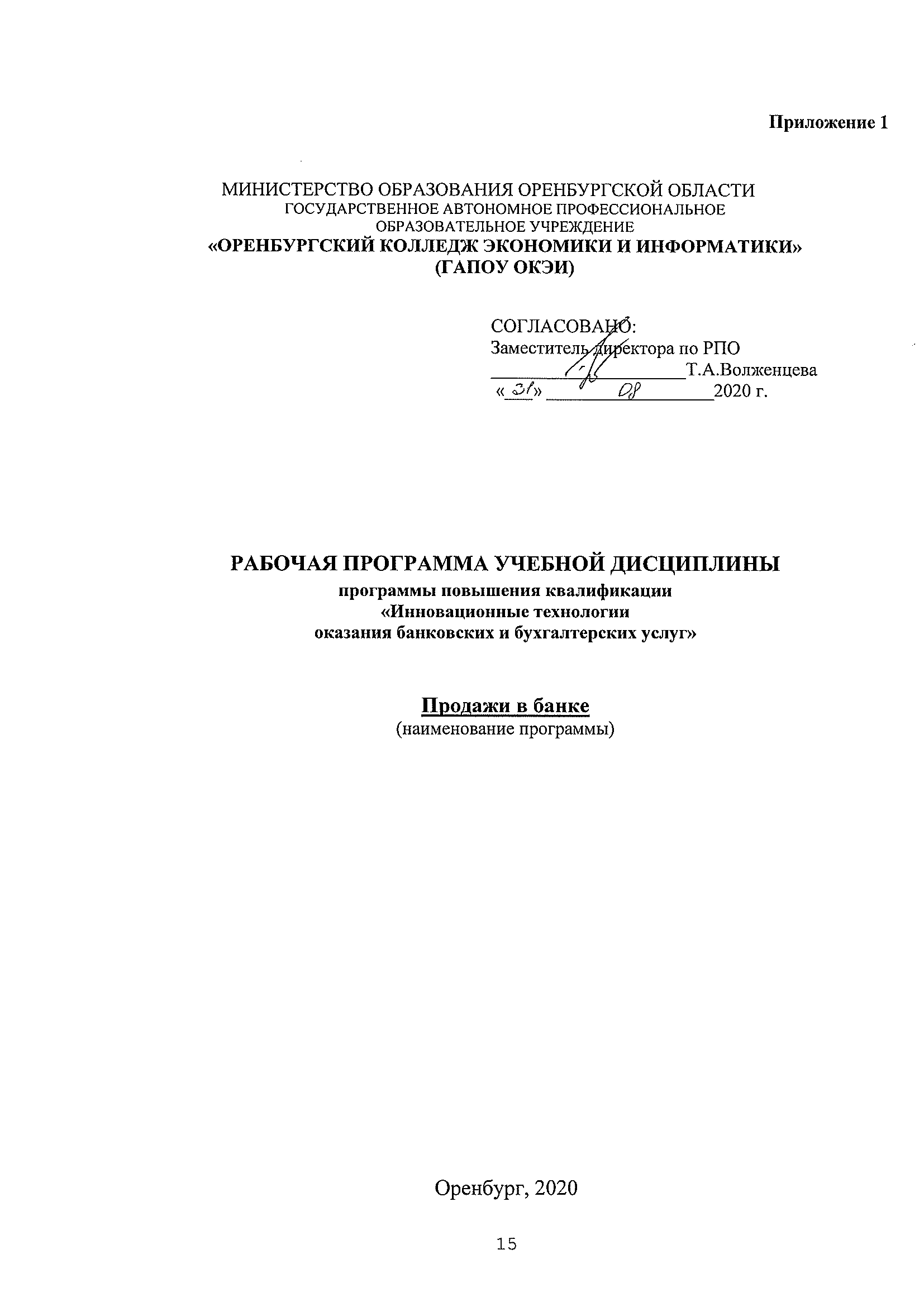 Оренбург, 2020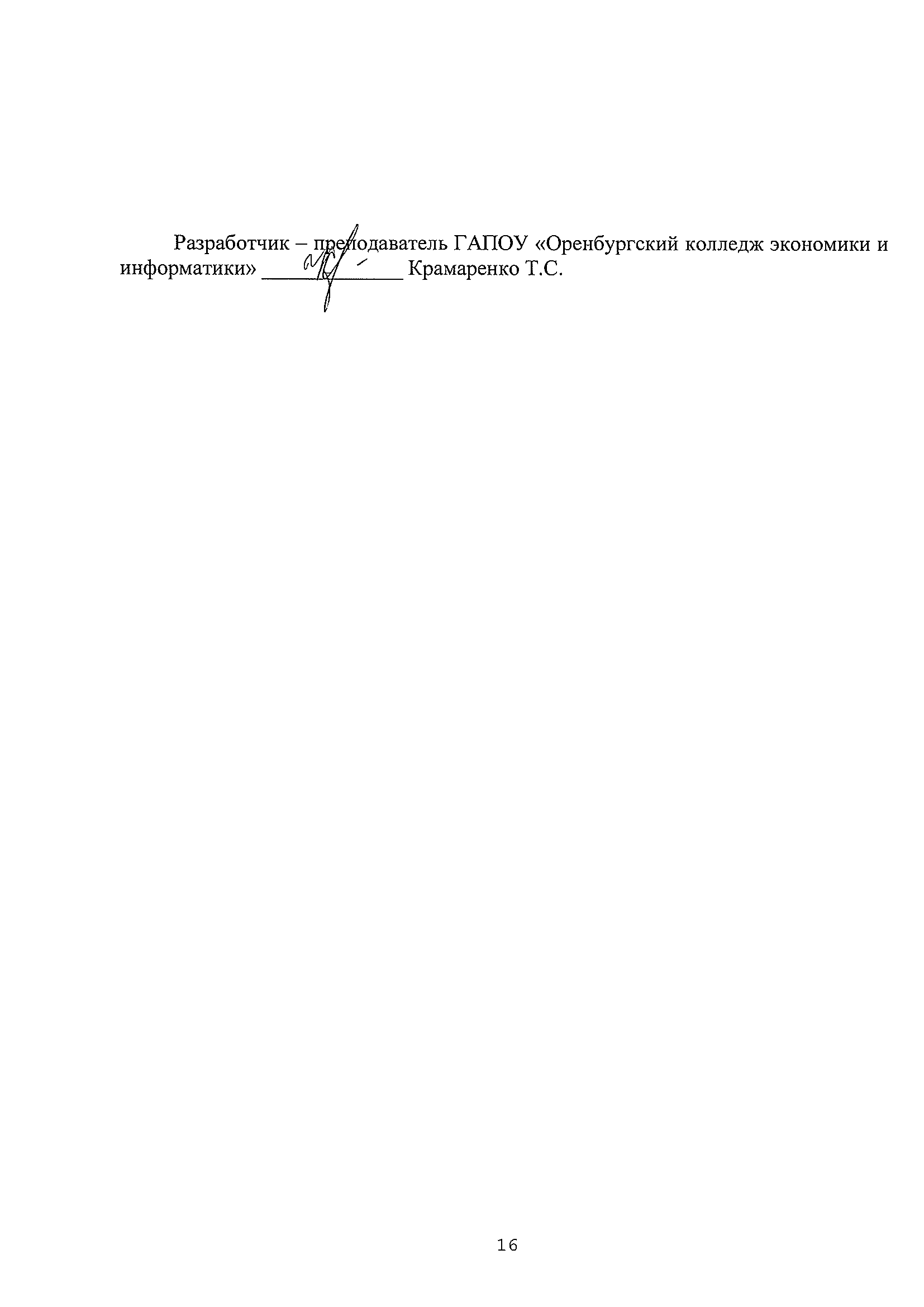 Пояснительная запискаОсновными целями развития банковского сектора как важного условия экономического развития, направленного на удовлетворение потребностей клиентов в качественных банковских услугах, являются укрепление его устойчивости, повышение качества осуществления функций по аккумулированию и размещению денежных средств предприятий и населения и их трансформации в кредиты и инвестиции, укрепление доверия вкладчиков и других кредиторов банков, усиление защиты их интересов. Решающие условия для достижения поставленных целей - это повышение качества капитала и финансовой устойчивости банков, расширение деятельности по привлечению средств населения и предприятий, организация системы эффективной продажи услуг. Между тем современные маркетинговые исследования говорят о том, что сегодня наличие солидной базы лояльных клиентов является одним из важных и едва ли не единственным, фактором устойчивости банка и основой его процветания. За последние годы в рамках этой задачи появилось много подходов, направленных на смещение концентрации усилий с вопросов внутренней организации процессов в сторону совершенствования процессов комплексного обслуживания массового клиента. Здесь можно назвать различные программы лояльности, позволяющие вовлечь клиента в различные программы, обеспечив перекрестные продажи и, как результат, удовлетворив наибольшее число финансовых потребностей. Таким образом, функция продаж непосредственно вплетается в организацию банковской деятельности.Рабочая программа учебной дисциплины «Продажи в банке» предназначена для специалистов, получающих среднее профессиональное или высшее образование в области банковского дела.1 Общая характеристика программы1.1 Цель и задачи ПрограммыЦелью учебной дисциплины является получение слушателями специальных знаний в области продвижения банковских продуктов, необходимых для работы в профессиональной деятельности.Программа рассчитана на специалистов, владеющих правилами осуществления банковских операций.Задачи:обеспечить слушателей необходимыми знаниями в области продажи банковских продуктов;способствовать приобретению слушателями навыков в сфере продажи банковских продуктов и услуг.В результате освоения учебной дисциплины слушатель должен уметь:Осуществлять поиск потенциальных клиентов;Вести переговоры и устанавливать деловые контакты с клиентами;Применять различные маркетинговые технологии продажи банковских продуктов и услуг;Консультировать клиентов по видам банковских продуктов и услуг и условиям их предоставления.1.2 Форма обученияТребования к квалификации педагогических кадров: среднее профессиональное или высшее образование по направлениям реализуемой Программы.1.3 Объем программыОбъем программы 50 часов.2 Учебно-тематический план3. Организационно-педагогические условия реализации Программы3.1 Организация образовательного процессаОрганизация учебного процесса предусматривает систему обучения с использованием фронтальных, групповых и индивидуальных форм обучения, с преобладанием практических методов обучения, когда после объяснения нового материала преподаватель консультирует обучающихся в процессе выполнения ими практических заданий и внеурочную, когда обучающийся вне уроков самостоятельно в домашних условиях или во время дополнительных занятий выполняет практические задания. 3.2 Учебно-информационное обеспечение обучения. Перечень используемых учебных изданий, Интернет-ресурсов, дополнительной литературыОсновные ресурсы: ГОСТ Р ИСО 10002-2007 «Менеджмент организации. Удовлетворенность потребителя. Руководство по управлению претензиями в организациях» (утв. Приказом Ростехрегулирования от 18.12.2008 №283-ст). [электронный ресурс] //СПС ГАРАНТ ГОСТ Р ИСО 9000-2008 «Система менеджмента качества. Основные положения и словарь» (утв. Приказом Ростехрегулирования от 18.12.2008 №470-ст). [электронный ресурс] //СПС ГАРАНТГОСТ Р ИСО 9001-2008 «Система менеджмента качества. Основные положения и словарь» (утв. Приказом Ростехрегулирования от 18.12.2008 №471-ст). [электронный ресурс] //СПС ГАРАНТГражданский Кодекс Российской Федерации (часть вторая) от 26.01.96. №14-ФЗ с изменениями. [электронный ресурс] //СПС ГАРАНТГражданский Кодекс Российской Федерации (часть первая) от 30.11.94. №51-ФЗ с изменениями. [электронный ресурс] //СПС ГАРАНТГражданский Кодекс Российской Федерации (часть третья) от 26.11.2001. 146-ФЗ с изменениями. [электронный ресурс] //СПС ГАРАНТЛаврушин, О.И. Банк и банковские операции/О.И.Лаврушин, М.: КНОРУС, 2017Лаврушин, О.И. Банковское дело/ О.И.Лаврушин, Н.И.Валенцева, -М.: КНОРУС, 2018Трудовой Кодекс Российской Федерации от 30.12.2001 № 197-ФЗ с изменениями. [электронный ресурс] //СПС ГАРАНТФедеральный закон от 02.12.90 №395-1 «О банках и банковской деятельности» с изменениями. [электронный ресурс] //СПС ГАРАНТФедеральный закон от 13.03.2006 №38-ФЗ «О рекламе» с изменениями. [электронный ресурс] //СПС ГАРАНТДополнительные источники: Соколинская, Н.Э. Современные аспекты развития банковского дела/ Н.Э.Соколинская. М.: Русайнс, 2016Интернет-ресурсы:Гарант.ру - URL: www.garant.ruКонсультантПлюс - URL: www.consultant.ruБанк России- URL: www. cbr.ru3.3 Материально-техническое обеспечениеТехнические средства обучения: обязательное наличие персональных компьютеров с установленным лицензионным программным обеспечением. Рабочее место преподавателя также оснащено персональным компьютером. Обязательно наличие проектора и демонстрационного экрана.Оборудование учебного кабинета: наличие достаточного количества посадочных мест, обеспечение учебно-методическими материалами.Оборудование:- Доска магнитно-маркерная настенная;- Ноутбук HP 470 G7 17.3"(1920x1080) /Intel Core i5 10210u(1.6Ghz)/ 8192Mb/ 256SSDGb/ noDVD/ Ext:AMD Radeon 530(2048Mb) / 41WHr/ war 1y /2.36kg/ Asteroid Silver / DOS;3.4 Кадровое обеспечение образовательного процессаТребования к квалификации педагогических кадров: высшее профессиональное образование.4 Формы аттестацииКонтроль и оценка результатов освоения дисциплины осуществляется преподавателем в процессе проведения практических занятий, тестирования, а также выполнения слушателями индивидуальных заданий (доклады, рефераты), контрольные, самостоятельных работ. Приложение 2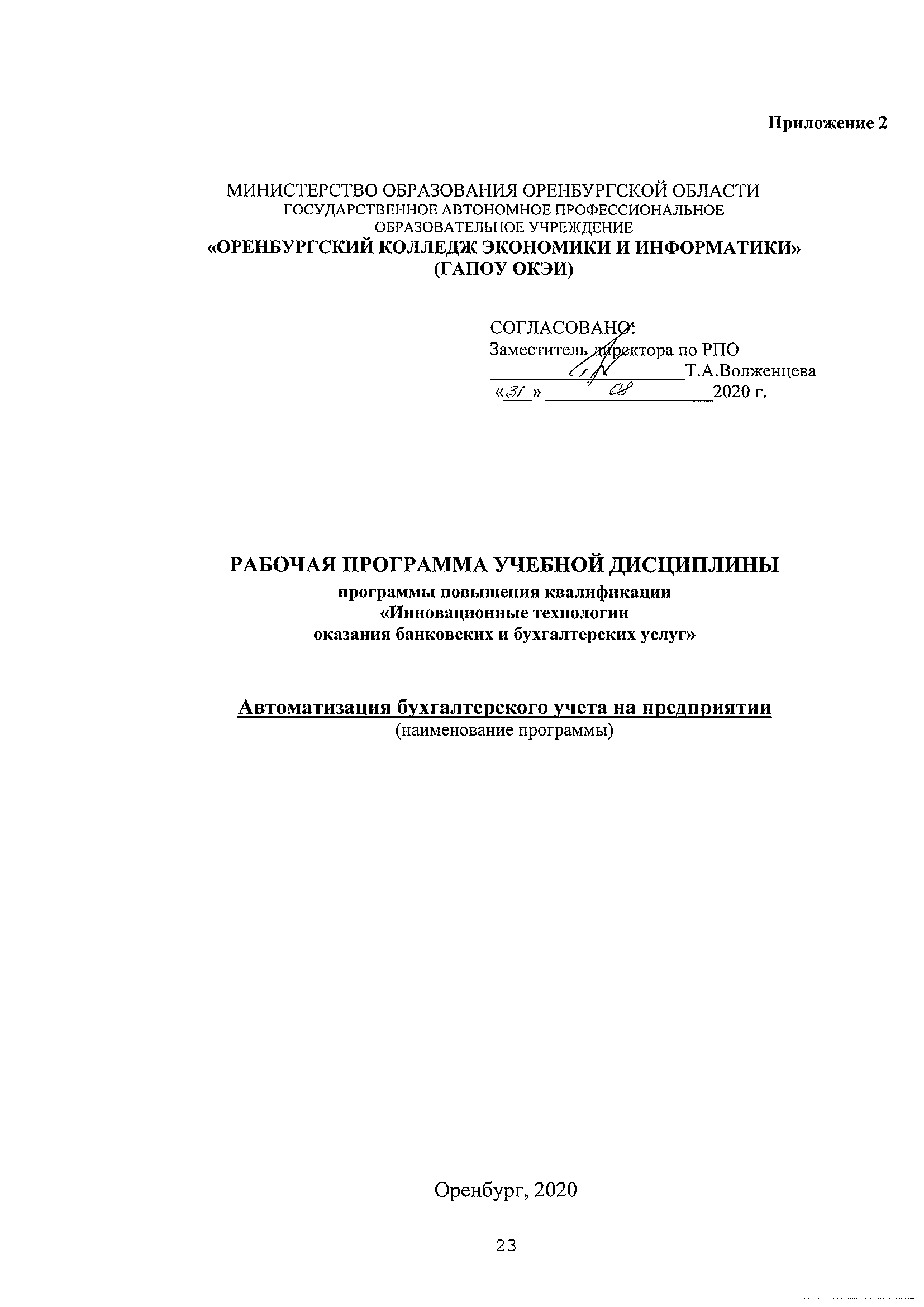 Оренбург, 2020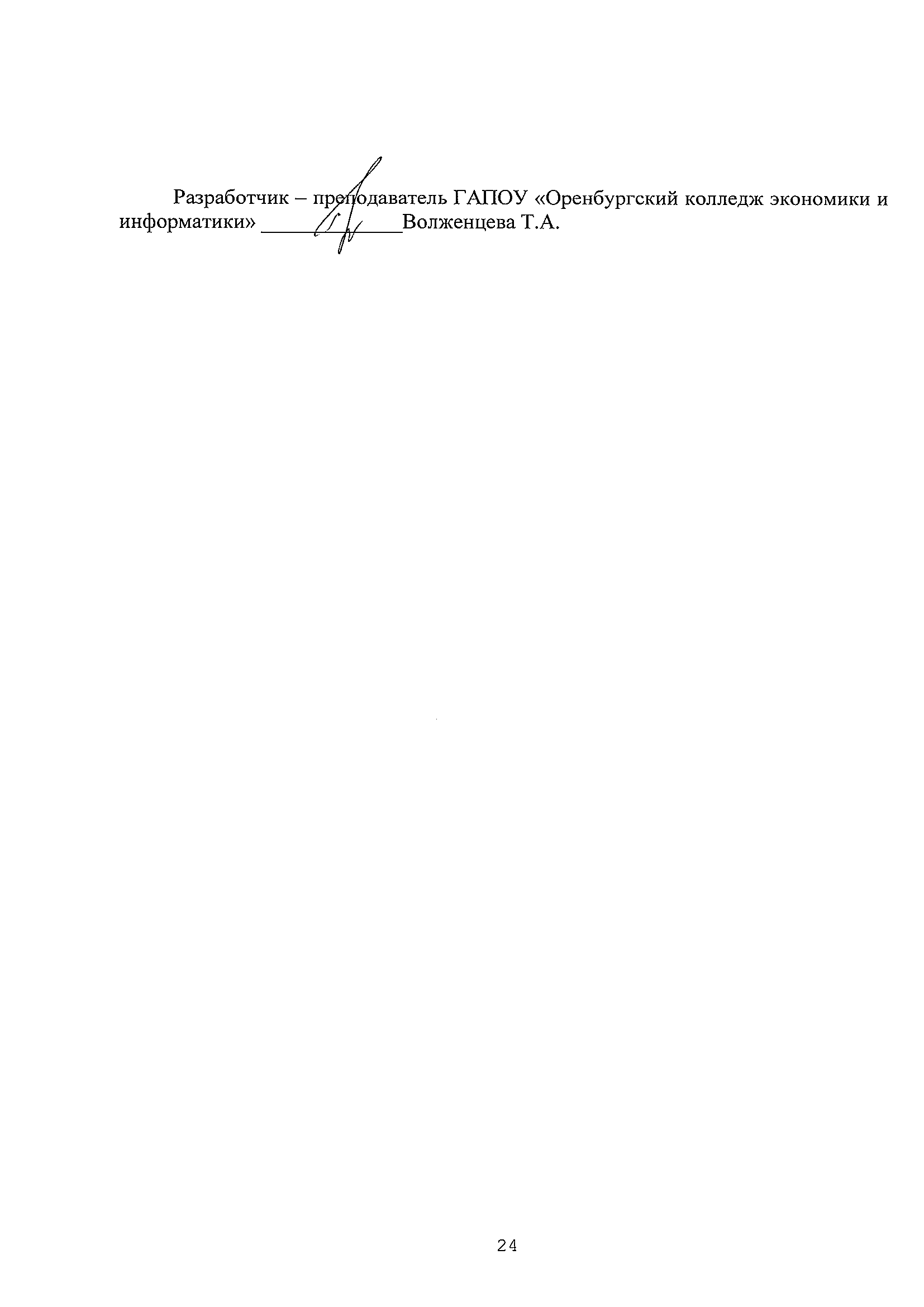 Пояснительная запискаПрограмма позволяет углубить знания бухгалтеров в области информационных технологий, выработать практические навыки самостоятельной работы с программным продуктом «Бухгалтерия предприятия 8.3». Программа предназначена для повышения уровня профессиональной компетентности специалистов посредством совершенствования навыков по автоматизации бухгалтерского учёта.Рабочая программа учебной дисциплины «Бухгалтерский учет в 1С (программа «1С: Предприятие 8.3.» конфигурация «Бухгалтерия предприятия»)» предназначена для специалистов, имеющих среднее профессиональное или высшее образование в области бухгалтерского учета (по укрупненным группам специальностей «Экономика и управление»).1 Общая характеристика программы1.1 Цель и задачи ПрограммыЦель дополнительной профессиональной программы повышения квалификации по теме «Автоматизация бухгалтерского учета на предприятии» - совершенствование профессиональных компетенций специалистов в области бухгалтерского учета, необходимых для успешного осуществления ими своей профессиональной деятельности.Задачи:способствовать развитию у слушателей навыков профессиональной деятельности в рамках изучаемой программы;способствовать приобретению слушателями опыта работы в программе «1С: Предприятие 8.2», конфигурация «Бухгалтерия предприятия».1.2 Планируемые результаты обученияВ результате освоения программы происходит качественное изменение следующих профессиональных компетенций слушателя:ПК 1. Обрабатывать первичные бухгалтерские документовПК 2. Оформлять платежные документы для перечисления налогов и сборов в бюджет, контролировать их прохождение по расчетно- кассовым банковским операциямПК 3 Формировать бухгалтерские проводки по учету источников имущества организации на основе рабочего плана счетов бухгалтерского учетаПК 4. Формировать бухгалтерские проводки по начислению и перечислению налогов и сборов в бюджеты различных уровнейПК 5. Оформлять платежные документы для перечисления налогов и сборов в бюджет, контролировать их прохождение по расчетно- кассовым банковским операциямПК 6. Формировать бухгалтерские проводки по начислению и перечислению страховых взносов во внебюджетные фондыПК 7. Оформлять платежные документы на перечисление страховых взносов во внебюджетные фонды, контролировать их прохождение по расчетно-кассовым банковским операциям1.2 Форма обученияПрограмма реализуется в очной форме, в том числе с применением дистанционных образовательных технологий.1.3 Объем программыОбъем программы 70 часов.2 Учебно-тематический план3 Организационно-педагогические условия реализации Программы3.1 Организация образовательного процессаОрганизация учебного процесса предусматривает систему обучения с использованием фронтальных, групповых и индивидуальных форм обучения, с преобладанием практических методов обучения, когда после объяснения нового материала преподаватель консультирует обучающихся в процессе выполнения ими практических заданий и внеурочную, когда обучающийся вне уроков самостоятельно в домашних условиях или во время дополнительных занятий выполняет практические задания. 3.2 Учебно-информационное обеспечение обучения. Перечень используемых учебных изданий, Интернет-ресурсов, дополнительной литературыОсновные ресурсы:Налоговый кодекс РФ, части I и П. [электронный ресурс] //СПС ГАРАНТ.О бухгалтерском учёте Федеральный закон от 21.11.1996 г. № 129-ФЗ (с изменениями и дополнениями), [электронный ресурс] //СПС ГАРАНТ.Положение по ведению бухгалтерского учета и бухгалтерской отчётности в Российской Федерации, Приказ Минфина РФ от 29.07.1998 г. №34 [электронный ресурс] //СПС ГАРАНТХаритонов, С.А. Бухгалтерский и налоговый учет в «1С: Бухгалтерии 8». (редакция 2.0). Практическое пособие. / С.А. Харитонов. - 4-е изд.,перераб.и доп. - М.: ООО «1С- Паблишинг», 2010. - 670 с.: ил.Дополнительные источники:Бухгалтерский ежемесячный журнал фирмы «1С» БУХ.1С, 2016- 20171С: Предприятие. ИТС ПРОФ, 2016-2017Интернет-ресурсы:Гарант.ру - URL: www.garant.ruКонсультантПлюс - URL: www.consultant.ru3.3 Материально-техническое обеспечениеРеализация программы учебной дисциплины «Автоматизация бухгалтерского учета на предприятии» требует наличия кабинета профессионального образования.Оборудование учебного кабинета: наличие достаточного количества посадочных мест, обеспечение учебно-методическими материалами.Технические средства обучения: обязательное наличие персональных компьютеров с установленным лицензионным программным обеспечением. Рабочее место преподавателя также оснащено персональным компьютером. Обязательно наличие проектора и демонстрационного экрана.Каждый слушатель должен иметь доступ к сети Интернет, к современным профессиональным базам данных, информационным справочным и поисковым системам, электронным библиотекам.Практические работы выполняются на 1С Сервере 1С:Предприятие 8. Комплект для обучения в высших и средних учебных заведениях. Электронная поставка.3.4 Кадровое обеспечение образовательного процессаТребования к квалификации педагогических кадров: высшее образование по направлениям реализуемой Программы.4 Формы аттестацииФормы контроля служат для определения результативности освоения Программы обучающимися. Контроль и оценка результатов освоения дисциплины осуществляется преподавателем в процессе проведения практических занятий, тестирования, а также выполнения слушателями индивидуальных заданий, самостоятельных работ.Наименование дисциплины Объем  нагрузки для слушателя, ч.УчебныенеделиУчебныенеделиУчебныенеделиУчебныенеделиУчебныенеделиУчебныенеделиУчебныенеделиУчебныенеделиУчебныенеделиУчебныенеделиУчебныенеделиУчебныенеделиУчебныенеделиУчебныенеделиУчебныенеделиУчебныенеделиУчебныенеделиУчебныенеделиНаименование дисциплины Объем  нагрузки для слушателя, ч.СентябрьСентябрьСентябрьСентябрьОктябрьОктябрьОктябрьОктябрьОктябрьНоябрьНоябрьНоябрьНоябрьДекабрьДекабрьДекабрьДекабрьДекабрьНаименование дисциплины Объем  нагрузки для слушателя, ч.123456789101112131415161718Продажи в банке202222222222Наименование дисциплины Объем  нагрузки для слушателя, ч.Учебные неделиУчебные неделиУчебные неделиУчебные неделиУчебные неделиУчебные неделиУчебные неделиУчебные неделиУчебные неделиУчебные неделиУчебные неделиУчебные неделиУчебные неделиУчебные неделиУчебные неделиУчебные неделиУчебные неделиУчебные неделиУчебные неделиУчебные неделиУчебные неделиУчебные неделиУчебные неделиНаименование дисциплины Объем  нагрузки для слушателя, ч.ЯнварьЯнварьЯнварьФевральФевральФевральФевральМартМартМартМартМартАпрельАпрельАпрельАпрельАпрельМайМайМайМайИюньИюньНаименование дисциплины Объем  нагрузки для слушателя, ч.1234567891011121314151617181920212223Продажи в банке30222222222222222Наименование дисциплины Объем  нагрузки для слушателя, ч.УчебныенеделиУчебныенеделиУчебныенеделиУчебныенеделиУчебныенеделиУчебныенеделиУчебныенеделиУчебныенеделиУчебныенеделиУчебныенеделиУчебныенеделиУчебныенеделиУчебныенеделиУчебныенеделиУчебныенеделиУчебныенеделиУчебныенеделиУчебныенеделиНаименование дисциплины Объем  нагрузки для слушателя, ч.СентябрьСентябрьСентябрьСентябрьОктябрьОктябрьОктябрьОктябрьОктябрьНоябрьНоябрьНоябрьНоябрьДекабрьДекабрьДекабрьДекабрьДекабрьНаименование дисциплины Объем  нагрузки для слушателя, ч.123456789101112131415161718Автоматизация бухгалтерского учета на предприятии50222222222224444444Наименование дисциплины Объем  нагрузки для слушателя, ч.УчебныенеделиУчебныенеделиУчебныенеделиУчебныенеделиУчебныенеделиУчебныенеделиУчебныенеделиУчебныенеделиУчебныенеделиУчебныенеделиУчебныенеделиУчебныенеделиУчебныенеделиУчебныенеделиУчебныенеделиУчебныенеделиУчебныенеделиУчебныенеделиУчебныенеделиУчебныенеделиУчебныенеделиУчебныенеделиУчебныенеделиУчебныенеделиНаименование дисциплины Объем  нагрузки для слушателя, ч.ЯнварьЯнварьЯнварьФевральФевральФевральФевральМартМартМартМартМартАпрельАпрельАпрельАпрельАпрельМайМайМайМайИюньИюньНаименование дисциплины Объем  нагрузки для слушателя, ч.1234567891011121314151617181920212223Автоматизация бухгалтерского учета на предприятии202222222222Наименованиераздела Всего, час.Аудиторные занятия, час.Аудиторные занятия, час.Аудиторные занятия, час.Аудиторные занятия, час.Занятия с использованием ЭО и ДОТ, час.Занятия с использованием ЭО и ДОТ, час.Внеаудиторная самостоятельная работаПромежуточная аттестацияНаименованиераздела Всего, час.Теоретические занятияТеоретические занятияПрактические занятия Практические занятия Изучение материалов курсаПрактические занятияВнеаудиторная самостоятельная работаПромежуточная аттестация1Продажи в банке502222262622Автоматизация бухгалтерского учета на предприятии70121256562ИТОГО:ИТОГО:1201203434824НаименованиеразделаВсего, час.Аудиторные занятия, час.Аудиторные занятия, час.Занятия с использованием ЭО и ДОТ, час.Занятия с использованием ЭО и ДОТ, час.Внеаудиторная самостоятельная работаПромежуточная аттестацияНаименованиеразделаВсего, час.Теоретические занятияПрактические занятияИзучение материалов курсаПрактические занятияВнеаудиторная самостоятельная работаПромежуточная аттестация1Раздел 1. Введение8441.1Характеристика процесса продаж банковских продуктов и услуг8442Раздел 2. Технологии продвижения банковских продуктов208122.1Стратегии продаж банковских продуктов и услуг8442.2Методы продаж банковских продуктов и услуг12483Раздел 3. Особенности коммуникативного процесса в банках2010103.1Психологические аспекты процесса продаж банковских продуктов и услуг10463.2Приемы и методы взаимодействия с клиентом на различных этапах продаж банковских продуктов и услуг6243.3Качество обслуживания в банке444Итоговая аттестация22ИТОГО:ИТОГО:5022262НаименованиеразделаВсего, час.Аудиторные занятия, час.Аудиторные занятия, час.Занятия с использованием ЭО и ДОТ, час.Занятия с использованием ЭО и ДОТ, час.Внеаудиторная самостоятельная работаПромежуточная аттестацияНаименованиеразделаВсего, час.Теоретические занятияПрактические занятияИзучение материалов курсаПрактические занятияВнеаудиторная самостоятельная работаПромежуточная аттестация1Раздел 1. Основы ведения автоматизированного бухгалтерского учета244201.1Основы работы с программой4221.2Планы счетов6241.3Способы регистрации хозяйственных операций441.4Подготовка информационной базы к работе10102Раздел 2. Бухгалтерский учет в 1С448362.1Учёт денежных средств и расчётов10282.2Учёт расчётов с персоналом8262.3Учёт основных средств и нематериальных активов8262.4Учёт материалов, товаров10282.5Учёт готовой продукции и её продажи442.6Отчётность организации443Итоговая аттестация22ИТОГО:ИТОГО:7012562